Program MissionThis service was designed to meet the transportation needs of the citizens of Windsor Locks who are disabled or 59 years of age or older. The program’s purpose is to assist individuals in maintaining an independent lifestyle                         Membership memberships are renewed annually each July 1st.  Annual passes are $30 or one time $10/trip pass is available. This service is for Windsor Locks residents only. Weather/HolidaysIn the event of school cancellations due to inclement weather, our transportation service is also cancelled.  Please tune in to WFSB channel 3 or WVIT channel 30 for listings. This service observes all holidays established by the Town Hall                     Policy & ProcedureAll passengers must adhere to the Senior Center's Policies & Procedures set forth by the Commission On the Needs of the Aging. Policy & Procedure's are available upon request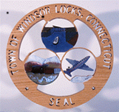        Locks      Senior Transportation         06096                                    Office Hours       Monday –Thursday 8:00 am –3:30 pm      Fridays 8:00 am – 12:30pm         860-627-1426 Transportation      860-627-1425 Director   860-292-6947 Fax     seniorcenter@wlocks.com     www.windsorlocksct.org             Revised March 2021 Transportation Schedule*MondayWindsor LocksSuffield, Enfield, East Granby Medical –appts onlyWarehouse Pt- Enfield ShoppingTuesday LocksWarehouse Pt, East Granby Medical- appts. onlyWindsor - Target, Stop & ShopWindsor, Bloomfield,  appts. onlyWednesday Locks Geissler’s shopping Warehouse Pt, East Granby Medical- appts. onlySpecial TripsThursday Locks,  - Wal-Mart, Big Y Warehouse Pt, East Granby Medical -appts. only Friday LocksWarehouse Pt, East Granby Medical -appts. only  - appts. Only*schedule subject to changeReservationsReservations are to be made no later than 24 hours in advance of your scheduled appointment. You may make your reservation by calling the Transportation Department.  Please have the following available:Your name address & phone numberDestination ( if medical appointments- indicate doctor’s name address & phone number)Date and time of appointmentIndicate if wheelchair or health- aide is includedApproximate length of time needed for appointmentOut of town appointments must be scheduled between the hours of 9a - 11a* Please do not ask the driver to make unscheduled stops unless it is to pick up a prescription.  CancellationIf you need to cancel your scheduled transportation, call 860-627-1426 and leave a complete message, including:Your nameAppointment time and  destinationIn circumstances beyond our control, i.e. employee illness, vehicle breakdown, unexpected delays or if driveways/sidewalks are not clear of snow & ice, it may be necessary for us to cancel transportation.